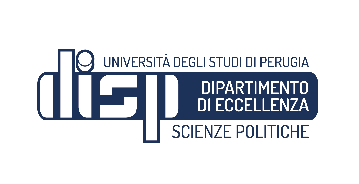 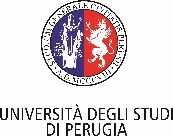 RICHIESTA DI RIMBORSO SPESEAl Segretario AmministrativoSEDEIl/La sottoscritto/a: _______________________________________________________, consapevole delle responsabilità penali e degli effetti amministrativi derivanti dalla falsità in atti e dalle dichiarazioni mendaci (così come previsto dagli artt. 75 e 76 del D.P.R. n. 445 del 28.12.2000), ai sensi e per gli effetti di cui agli artt. 46 e 47 del medesimo D.P.R. n. 445 del 28.12.2000,C H I E D EIl rimborso della seguente spesa:Estremi del documento di spesa - scontrino, fattura o ricevuta - allegato:Motivi giustificativi dell’acquisto:Il responsabile del progetto ………………………………………………………………………………..dichiara che tale spesa, per il principio di inerenza, debba gravare sui seguenti fondi:          Il Richiedente                                                                                                      Il Responsabile del progetto________________________                                                                                 ____________________________Lettera fac-simile da firmare in originale e da inviareemail domenico.pontini@unipg.it  DESCRIZIONEN.COSTO 
UNITARIOCOSTO 
TOTALEIMPORTO TOTALE DI CUI SI CHIEDE IL RIMBORSOIMPORTO TOTALE DI CUI SI CHIEDE IL RIMBORSOIMPORTO TOTALE DI CUI SI CHIEDE IL RIMBORSOPerugia …………………………………………….Il Segretario Amministrativo